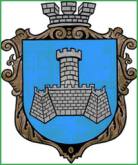 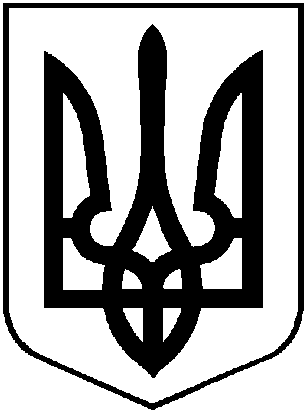 УКРАЇНАХМІЛЬНИЦЬКА МІСЬКА РАДАВІННИЦЬКОЇ ОБЛАСТІВиконавчий комітетР І Ш Е Н Н Явід  13 червня  2019 р.                                                                          №225Про надання дозволу управлінню освіти Хмільницькоїміської ради на списання комунального майна        Розглянувши звернення управління освіти міської ради від 09.04.2019р. №01-15/346 щодо надання дозволу на списання комунального майна, що знаходиться на балансі управління освіти Хмільницької міської ради, враховуючи відомість та акт інвентаризації об’єктів комунальної власності, що пропонується до списання, відповідно до Положення про порядок списання майна, що належить до комунальної власності Хмільницької міської об’єднаної  територіальної громади, затвердженого рішенням 15 сесії міської ради 6 скликання від 27.10.2011 року №320 (зі змінами), керуючись ст. ст. 29,59,60 Закону України «Про місцеве самоврядування в Україні», виконавчий комітет Хмільницької міської радиВ И Р І Ш И В :Надати дозвіл управлінню освіти міської ради на списання комунальногомайна, що перебуває на балансі управління, а саме:                                                        - комп’ютер, первісна вартість якого складає 4309,00 грн. (чотири тисячі триста дев’ять гривень 00 коп.), залишкова вартість – нуль гривень, рік введення в експлуатацію – 2000, інвентарний номер 10480139;- ксерокс «Canon», первісна вартість якого складає 3390,00 грн. (три тисячі триста дев’яносто гривень 00 коп.), залишкова вартість – нуль гривень, рік введення в експлуатацію – 2003, інвентарний номер 10490015.     2. Управлінню освіти міської ради (Коведа Г.І.) відобразити операцію, зазначену в п.1 цього рішення, у бухгалтерському обліку.     3. Доручити  начальнику управління освіти Коведі Г.І. здійснити контроль за здачею списаного майна в спеціалізовану організацію.      4. Контроль за виконанням цього рішення покласти на заступників міського голови з питань діяльності виконавчих органів міської ради Загіку В.М. та Сташка А.В.        Міський голова	                                                        С.Б. Редчик